15.04.2020г.     5 класс    Тема. Сложение смешанных дробей 1.Повторить  алгоритм сложения смешанных чисел с разными знаменателями.Обратите внимание!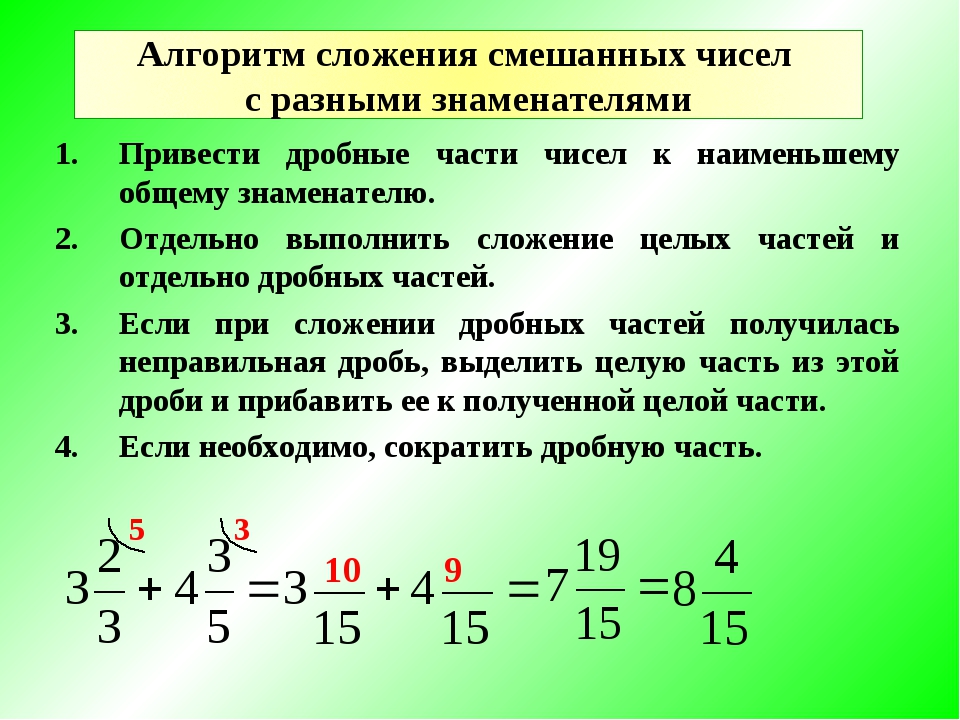 2.Выполните самостоятельно п.4.15  №995-997(а,б,в)